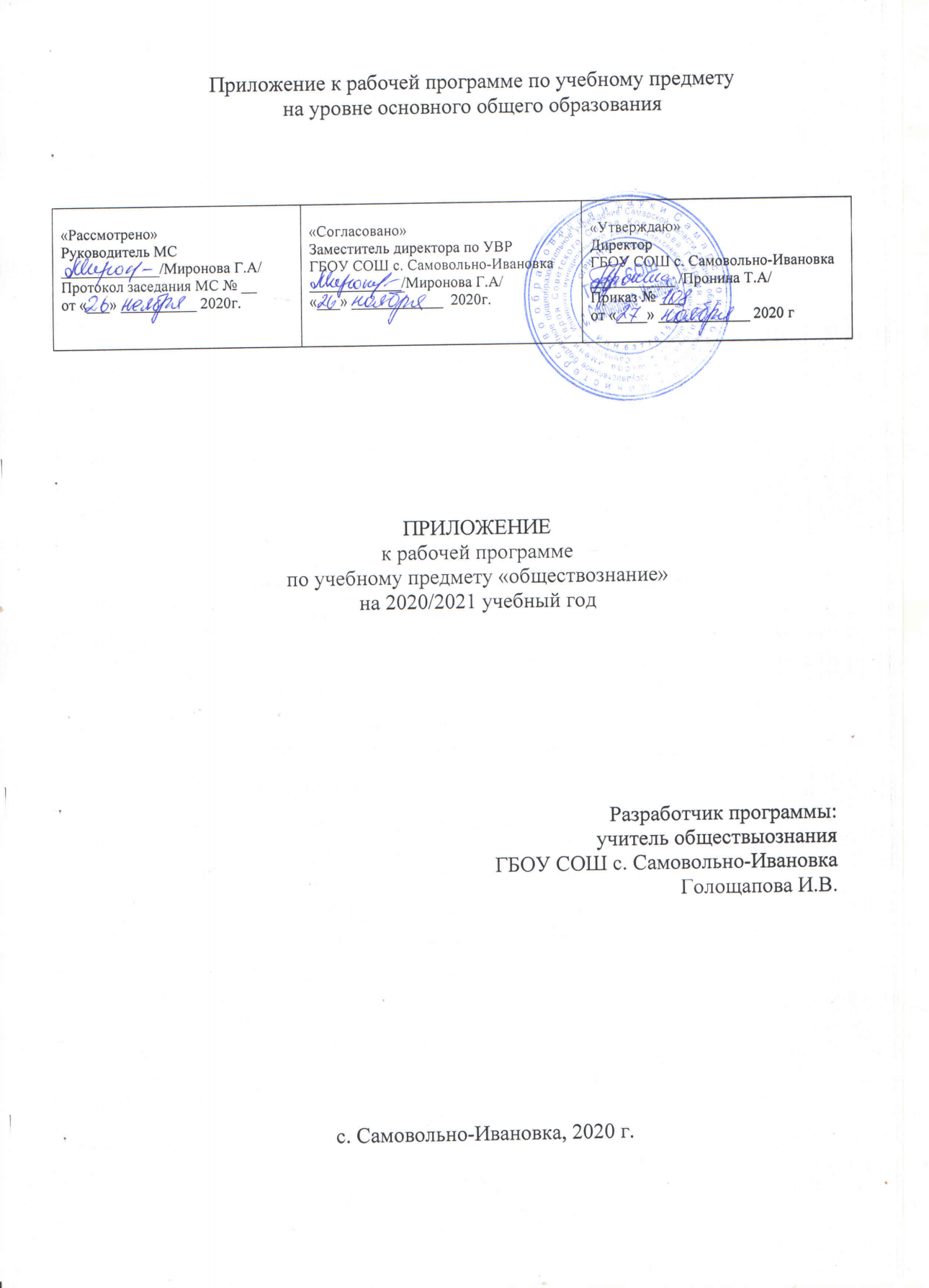 ПредметВариантОбществознаниеТематическое планирование, 7 классРазделТема урокаКол-во часовВводный урокВводный урок.1Регулирование поведения людей в обществе.Что значит жить по правилам1Права и обязанности граждан1Всероссийская контрольная работа1Почему важно соблюдать законы1Защита Отечества.2Для чего нужна дисциплина1Виновен - отвечай2Кто стоит на страже закона2Повторительно-обобщающий урок по главе "Регулирование людей в обществе" Тестирование1Человек в экономических отношениях.Экономика и ее основные участники.   Корректировка "западающих" тем на  ВПР1 + 1Мастерство работника. Корректировка "западающих" тем на  ВПР0,5+0,5Производство: затраты, выручка, прибыль. Корректировка "западающих" тем на  ВПР1+1Виды и формы бизнеса. Корректировка "западающих" тем на  ВПР1+1Обмен, торговля, реклама. Корректировка "западающих" тем на  ВПР1+1Деньги, их функции1Экономика семьи2Повторительно- обобщающий урок по главе "Человек в экономических отношениях". Тестирование1Человек и природаВоздействие человека на природу1Охранять природу - значит охранять жизнь1Закон на страже природы1Повторительно- обобщающий урок по главе "Человек и природа". Тестирование1Итоговое повторениеЧеловек и общество2Итоговая контрольная работа1Заключительный урок1